+-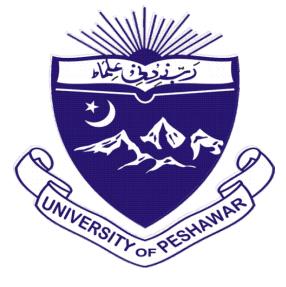 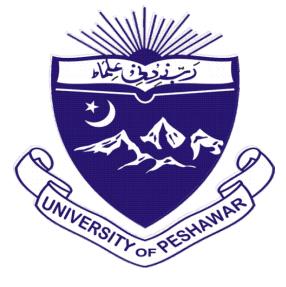 SCHEME OF STUDIES (30 CREDIT HOURS)Core Courses  		Title of the Course						Credit HoursLIS-711			Theoretical Foundations of Library & Information Science		03LIS-712			Research Methods in Library & Information Science 		03LIS-721			Library and Information Science Education				03LIS-722			Marketing of Library Services and Products				03Related CoursesThe M.Phil research scholar would take two related courses of 03 credit hours in any of the related field including Archaeology, Psychology, Management Sciences, Computer Science, Political Science, Gender Studies, Sociology, Social Work, Social Anthropology, Law, Geography, and Islamic Studies or any other as per the field of research of the M.Phil scholar.Optional Courses  		Title of the Course					Credit HoursLIS-713			Emerging Technologies Applications in LIS				03LIS-714 		Communication Skills for Information Professionals			03LIS-715			Information Literacy							03LIS-716			Intellectual Property Rights                   				03LIS-723			Research Seminar in Library and Information Science		03LIS-724			HRM in Libraries and Information Centers				03LIS-725			Advanced Statistical Application in LIS Research			03LIS-726			Archive Management and Preservation 				03			Thesis Writing								06Total Credit hours 										30SCHEME OF STUDIES (30 CREDIT HOURS)CORE COURSESLIS-711: Theoretical Foundations of Library & Information Science	(03 Credit Hrs.)Course ContentsPhilosophical and epistemological foundations of LIS, Purpose and role in society; Library education; Growth as a discipline and profession; Models, Laws and Theories of Information Science; Information society; Information theory; Communication theory; Economics of information; Information management; Information systems and services; Information policy; Information Behaviors; Future trends.Suggested Reading:Ameen, K. (2005). Developments in the philosophy of collection management: A historical 	review. Collection Building, 24(4), 112-116Anwar, M. A. (2009). What’s in a name? Information Outlook, 13(5), 22-26.Bawden, D. & Robinson, L. (2012). Introduction to Information Science. London: Facet 	Publishers. Buschman, J. E. (2003). Dismantling the public sphere: Situating and sustaining librarianship in 	the age of the new public philosophy. London: Libraries Unlimited.Dick, A. L. (1999). Epistemological positions and library and information science. The 	Library Quarterly, 69(3), 305-323.Fernandez, B. F. (2014). The Information Society: A Study of Continuity and Change. Public 	Services Quarterly, 10(1), 24-25.Nitecki, J. Z. (1993). Metalibrarianship: A Model for Intellectual Foundations of Library 	and Information Science. Retrieved January 12, 2016, from  http://twu.library/Nitecki/MetalibrarianshipRubin, R. E. (2010). Foundations of Library and Information Science. (3rd ed). New York: 	Neal-	Schuman Publishers.Thompson, J. (1974). Library power: a new philosophy of librarianship. London: Mc Milan.Note: - Teacher may suggest books, journals and websites where necessary. LIS-712: Research Methods in Library & Information Science           (03 Credit Hrs.)Course ContentsNature and purpose of research; Ethics in research, research philosophy and methodology, Comparative research in library and information science, research processes literature review developing theoretical and conceptual framework. Research question and hypotheses research designs and methods reliability and validity of the measurement scale, sampling techniques, data collection, data analysis techniques, writing research proposal, and the thesis.Suggested Readings:Beck, S. E. and Manuel, K. (2008). Practical research methods for librarians and information 	professionals. New York: Neal-Schuman Publishers.Connaway, L. S. & Powell, R. R. (2010). Basic research methods for librarians. New York:             ABC- CLIO.Goodman, V. D. (2011). Qualitative research and the modern library. Oxford: Chandos            Publishing.Gorman, G. E. and Clayton, P. (2005). Qualitative research for the information professionals: A 	practical handbook. (2nd ed.). London: Facet PublishingJanesick, V.  J. (2011). Stretching Exercises for Qualitative Research. (3rd ed.). London: Sage 	Publications.Mills, G. E. and Gay, L. R. (2015). Educational research: Competencies for analysis and 	applications.  (11th ed.). New Jersey: Pearson Education Ltd.Patton, M. Q. (2015). Qualitative research and evaluation methods: Integrating theory and              practice. California: Sage Publications.Saldana, J. (2015). The coding manual for qualitative researches. London: Sage Publications.Woodwell, D. (2014). Research foundations how do we know what we know. London: Sage 	Publications.Note: - Teacher may suggest books, journals and websites where necessary. LIS-713: Emerging Technology in Library and Information Science       (03 Credit Hrs.)Course ContentsEmerging Technology, social media , gadgets and their uses, cloud computing for library data and services, perspectives on technologies, users expectations, evaluation of technological based services and resources, security and encryption, Evaluating, reflecting and sharing experience.Suggested Readings:Booth, C. (2009). Informing innovation: tracking students’ interest in emerging library 	technologies at Ohio University. Ohio: Association of Colleges & research Libraries.Broadbent, M. (1997). The emerging phenomenon of knowledge management. The Australian		 library journal, 46(1), 6-24.Burns, D. M. (2015). Emerging Technologies: A Primer for Librarians. Journal of Library 	Innovation, 6(2), 111-112.Federer, L. (2014). Exploring New Roles for Librarians: The Research Informationist.  1(2),            1-47.Kajewski, M. A. (2006). Emerging technologies changing public library service delivery models. 	Australian public libraries and information services 19 (4), 157-169.Koschmann, T. D. (1996). CSCL, theory and practice of an emerging paradigm. New York: 	Routledge.Yang, S. Q., & Li, L. (2015). Emerging Technologies for Librarians: A Practical Approach to 	Innovation. New Delhi: Chandos Publishing.Note: - Teacher may suggest books, journals and websites where necessary. LIS-714: Communication Skills for Information Professionals        (03 Credit Hrs.)Course ContentsBasic models of the communication process; Verbal and non-verbal communication; Interpersonal communication; Interviewing; Small group communication; Organizational communication; Oral presentation skills; Technical writing; Job applications; Document design; Writing technical instructions; Writing proposals; Letters; Formal & informal reports; Documentation & citation.Suggested Reading:Bell, S. (2015). Six key communication skills for records and information managers. The 	Australian Library Journal, 64(3), 253-254.Chambers, H. E. (2001). Effective communication skills for scientific and technical professionals            London: Basic Books.Jain, A. K. (2014). Professional communication skills. New Delhi: S. Chand & Company Ltd.Kumar, S. & Lata, P. (2011). Communication skills. New Delhi: Oxford University Press.Morris, B. (2000). Communication skills for library managers and information professionals. 	London: Library Association.Ross, C. S.& Nilsen, K. (2013). Communicating professionally: A how-to-do-it manual for 	librarians. (3rd ed.). New York: Neal-Schuman.Note: - Teacher may suggest books, journals and websites where necessary. LIS-715: Information Literacy    	(03 Credit Hrs.)	Course ContentsTheories, process, and practical applications of information literacy. Development of information literacy programs for libraries, community agencies, business, education, and other information settings. Explores the integral relationship between technology and information literacy. Assessment and evaluation of information literacy programs.Suggested readings:Andretta, S. (2005). Information literacy: A practitioner’s guide. Oxford: Chandos Publishing. Avery, E. F. (2003). Assessing student learning outcomes for information literacy instruction in 	academic institutions. New York :Association of College & Research Libraries.Eisenberg, M. B., Lowe, C. A. & Spitzer, K. L. (2004). Information literacy: Essential skills for 	the information age. New York: Greenwood Publishing Group Mackey, T. P. & Jacobson, T. E. (2014). Metaliteracy: Reinventing information literacy to 	empower learners. New York: American Library Association.Russell, F. (2013). Rethinking information literacy: A practical framework for supporting 	learning. Australian Academic and Research Libraries, 44(4), 253-254.Taylor, J. (2005). Information literacy and the school libraries media center. London: Libraries 	Unlimited.Walton, G. & Pope, A. (2011). Information literacy: Infiltrating the agenda, challenging minds. 	New York: Elsevier.Note: - Teacher may suggest books, journals and websites where necessary. LIS-716:  Intellectual Property Rights          (03 Credit Hrs.)Course ContentsConcepts, legislation, and case law about censorship, freedom of access to information, privacy, copyright, professional liability, and other issues. Legal implications and safeguards. Origins, development, evolution, and pivotal role of copyright, fair use, and related issues in 21st century information, legal, policy, and economic framework. Pakistan copy right ordinance 1962, IPO-Pakistan. Key and emerging issues such as public domain, orphan works, Section 108 exceptions for libraries and archives, licensing, recent statutory legislation and case law, and international copyright. Alternative protection schema, such as Open Access and Creative Commons.Suggested Readings:Burshtein, S. (2000). Corporate Counsel Guide to Intellectual Property Law. Aurora :Canada              Law Book.Correa, C. M. (1999). Intellectual property rights and the use of compulsory licenses: options for 	developing countries. Geneva: South Centre.Dutfield, G. & Suthersanen, U. (2008). Global intellectual property law. London: Edward Elgar 	Publishing.Ghosh, S., Gruner, R., Kesan, J. P. & Reis, R. I. (2007). Intellectual property: Private rights, the 	public interest, and the regulation of creative activity. London: John Willey.Heath, C. (2003). Intellectual property law in Asia. London: Kluwer Law International.May, C. & Sell, S. K. (2006). Intellectual property rights: A critical history. Boulder: Lynne 	Rienner Publishers.Vaver, D. (2011). Intellectual property law: copyright, patents, trade-marks. London: Mc Graw 	HillNote: - Teacher may suggest books, journals and websites where necessary. LIS-721: Library and Information Science Education (03 Credit Hrs.)Course Contents Foundation of education, Sociology of library and information science education, Trends in library and information science education at national and international levels, Level of courses in education for librarianship and their objectives, Curriculum design: methodology, teaching techniques and evaluation of student performance, Introduction to educational technologies, Faculty development, Development of research programme in library and information science Recommended Readings:Reitz, Joan M. (2004).Library School in ODLIS — Online Dictionary for Library and                   Information Science.Mulvaney, John P(2003). Come Together for LIS Education.  Prism - the Office for             Accreditation Newsletter, 11(1). Yontz, E. (2003).How You Can Help Save Library Education. American Libraries, 34(1), 42. George S. Bobinski (2007). Libraries and Librarianship: Sixty Years of Challenges and Change,            1945-2005Malan, S.I. (1973). Library & Information Science: educational issues. Pretoria: University of             South Africa. Ismail Abdullah, A. Y. Asundi & C.R. Karisiddappa. (2014). LIS education in developing             countries: the road ahead. Berlin: De Gruyter SaurSchur, Herbert and Sauders, W. L.(latest edition) Education and training for scientific and            technological library and information work. London: H.M.S.O.Fang, Josephine Riss.& Stueart, Robert. D.  (1995) World guide to library, archive, and information education. Munchen: New Providence.  Note: - Teacher may suggest books, journals and websites where necessary. LIS-722: Marketing of Library Services and Products (03 Credit Hrs.)	Course ContentsMarketing: Mission, Goals & Objective: the information Marketing: Customers: Information Product and Services Marketing; Building Customer Relationships: Marketing Communications: Pricing: market Research: Marketing Strategy and Planning: e- marketing and social media as promotion tools. Information services marketing.Suggested readings:Asghar, M. B. & Bhatti, R.  (2012).   Marketing of Library and Information Services and                  Products: Right Service to the Right User. Germany: LAP LAMBERT Academic               Publishing.Das, B. K. & Karn, S. K. (2008). Marketing of library and information services in global era: a 	current approach. Webology, 5(2), 56.Gupta, D. K., Koontz, C. & Massisimo, A. (2014). Marketing library and information services:             A global outlook.  Berlin: IFLA.Gupta, D. K. (2003). Marketing of library and information services: building a new discipline for 	library and information science education in Asia. Malaysian Journal of Library and 	Information Science, 8(2), 95-108.Madhusudhan, M. (2008). Marketing of library and information services and products in             university libraries: a case study of Goa university library.  New Dehi: Ess Ess             PublicationsPorter, N. (2012). The Library Marketing Toolkit. London: facet Publishing.Shontz, M. L., Parker, J. C. & Parker, R. (2004). What do librarians think about marketing? A 	survey of public librarians’ attitudes toward the marketing of library services. The 	Library, 74(1).112-123Note: - Teacher may suggest books, journals and websites where necessary. LIS-723: Research Seminar in Library & Information Science          (03 Credit Hrs.)Course ContentsMajor problems, trends and developments in education and practice of Library and Information Science; Critical survey of current and classic research findings; Students shall develop their plans for theses subject to criticism by other students and faculty. Writing a research proposal and writing critiques.Suggested Readings:Denicolo,  P.& Becker,  L. (2012). Developing research proposals. New Delhi: Sage            Publications LtdFederer, L. (2014). Exploring new roles for librarians: The research Informationist.  1(2), 1-47.Henry, D.B. & Neville, T.M. (2004). Research Publication and Service patterns of Florida             Academic Librarians. The Journal of Academic Librarianship, 30 (6).Koufogiannakis, D. & Crumley, E. (2006). Research in librarianship: Issue to consider. Library            Hi Tech, 24 (3)Nims, J. K. and Andrew, A. (Eds.). (2001). Library User Education in the New Millennium: 	Blending Tradition, Trends, and Innovation: Papers presented at the twenty-seventh 	National LOEX Library Instruction Conference held in Houston, Texas, 11-13 March, 	1999 (No. 31). Houston: Pierian Press.O’Connor, D.O. & Park, S. (2001). Crisis in LIS Research capacity. Library & Information           Science Research, 23.Powell, R.R. , Baker, L.M. & Mika, J.J. (2002). Library and Information Science Practitioners             and Research. Library & Information Science Research. 24.Schwarts, C.A. (1991). Research productivity and publication output: An interdisciplinary             analysis. College & Research Libraries, 52, 414-424.Note: - Teacher may suggest books, journals and websites where necessary.LIS-724: HRM in Libraries and Information Centers	         (03 Credit Hrs.)Course ContentsHuman Resource management defined concept & Historical perspective. HRM function (Staffing Training & Development. Motivation & Maintenance). HRM’s strategic in general setup HRM & its function applied to Libraries. HRM in Libraries with reference to Pakistani context. A critical review of literature published on HRM (national & International Scenario)Suggested Readings:Beach, D. S. (1980). Personnel: The management of people at work. New York: 	Macmillan.             Publishing. Evans, G.F and P.L (2004). Beyond the basics the management guide for library and information 	professionals, New York: Neal-Schuman Publication, Gilley, J. W., Eggland, S. A. & Gilley, A. M. (2002). Principles of human resource development. 	London: Basic Books.Martey, A. K. (2002). Appraising the performance of library staff in a Ghanaian academic 	library. Library management, 23(8/9), 403-416.Nawe, J. (1992). Human resource for library and information services: problems and 	prospects. Library management, 13(1), 8-14.Robbins, S. P., DeCenzo, D. A. & Coulter, M. K. (2008). Fundamentals of management: essential concepts and applications. Upper Saddle River, NJ: Pearson Prentice Hall.Roknuzzaman, M. (2007). Status of human resource management in public university libraries in 	Bangladesh. The International Information & Library Review, 39(1), 52-61.Sunan j. & Randall Schuler, (2000) Managing human resource: A partnership perspective,             London: South Western College Publishing. Note: - Teacher may suggest books, journals and websites where necessary. LIS-725: Advanced Statistical Application in LIS Research        (03 Credit Hrs.)	Course ContentsIntroduction to statistical methodology for data analysis. Application through working examples and computer assisted data analysis. Descriptive and inferential statistics including an introduction to statistics and research design frequency distribution. Visual display of data central tendency and variability sampling hypotheses testing t-test ANOVA correlation regression chi-square test, non- parametric test and an introduction to SPSS.Suggested readings:Berenson, M., Levine, D., Szabat, K. A. & Krehbiel, T. C. (2012). Basic business statistics: 	Concepts and applications. London: Pearson Higher Education.Coakes, S. J. &  Ong, C. (2010). SPSS: Analysis without anguish using SPSS version 18.0 for 	Windows. New York: John Wiley & Sons, Inc..Dattalo, P. (2008). Determining sample size: Balancing power, precision, and practicality.             Oxford: Oxford University Press.Field, A. (2009). Discovering statistics using SPSS. Sage publications. London. Sage             Publications.Field A. (2013). Discovering statistics using IBM SPSS statistics. London: Sage Publications.Harris, R. J. (2001). A primer of multivariate statistics. New York: Psychology Press.Joseph, F., Black, W. C., Babin, B. J. & Anderson, R. E. (2010). Multivariate data analysis: A 	global perspective. London: Pearson Education.Levin R, I & Rubin, D.S (2008) Statistics for management. (7th.ed.). New York: Dorling             Kindersley Pvt Ltd .Orme, J. G. & Combs-Orme, T. (2009). Multiple regression with discrete dependent variables. 	Oxford: Oxford University Press.Pallant, J. (2013). A step by step guide to data analysis using IBM SPSS: survival manual. New 	York: John Willey.Note: - Teacher may suggest books, journals and websites where necessary. LIS-726: Archive Management and Preservation         (03 Credit Hrs.)	Course ContentsDefinition of archives. Public and private documents. History and origin of archives. Primary division of archives. Historical criticism of archives. Moral defense of archives. Archives arrangement: its objects, principles, procedures. The role of archivist. Repository management. Acquisition, appraisal, scheduling, organization and description. Reference and outreach. Archival association. Suggested readings:Ashraf Ali. (1993). Tahafuz-e-Dastavizat wa kutub khana. Islamabad: Muqtadara Qaumi Zuban.Ashraf Ali & Masood Ahmad Khan (latest edition). Conservation and Restoration of Archival            Material. Islamabad: National Archives of Pakistan Chapman, Patricia.(latest edition) Guidelines on preservation and conservation policies in he           archives and libraries. Paris: UNESCOPetherbridge, G.(latest edition). Conservation of library and archives materials and the graphic          arts. Boston: ButterwothsMorow, C.C. (latest edition). The preservation challenge: a guide to conserving library         materials. White Plains: knowledge Industry PublicationHarvey, Ross & Mahard, Martha R. (2014) The preservation management hand book: a 21st        century guide for libraries, archives and museum. Melbourne: Rowman & Littlefield Publishers.Note: - Teacher may suggest books, journals and websites where necessary. OBJECTIVES OF THE COURSETo provide an overview of the disciplines of Library & Information SciencesTo introduce the major current issues in library and information scienceTo acquaint with new tools regarding current and emerging practices of Information ScienceTo study the past, present and future of librarianship To study various types of libraries and their management programmesOBJECTIVES OF THE COURSETo understand some basic concepts of research and its methodologies To identify appropriate research topicsTo select and define appropriate research problem and parameters in the field of LISTo familiarize the student with the nature of research and scientific writingTo empower the student with the knowledge and skills they need to undertake a research projectOBJECTIVES OF THE COURSETo prepare students theoretically and practically in the field of library profession for quick and easy access to the jumbled information    To prepare students to work creatively and productively in digital environmentTo focus on technologies and services around digital data in web information context To overview technologies supporting the life cycle of digital dataTo overview services built around digital data in current networked professional environments. OBJECTIVES OF THE COURSETo learn and practice principles essential to good oral and written communicationTo gain useful and pragmatic strategies for communicating in a variety of workplace situationsTo speak, write, and listen with increased confidence and competenceTo develop personal presence and greater self-trustTo learn how to communicate with management and users for the cause of the organization  OBJECTIVES OF THE COURSETo identify key concepts and terms required to locate information.To examine and assess potential resources specific to research purpose.To differentiate among keywords, subject headings, and other meta-data fields.To implement a variety of information search strategies.To use full array of library services to retrieve information.To cite sources using appropriate documentation style, without plagiarism or misrepresentation.OBJECTIVES OF THE COURSETo stimulate the creation and growth of intellectual property by undertaking relevant measuresTo make students aware of the need and responsibility to protect new knowledge generated through IP rights To discuss rights of the creator/ authorTo discuss open access, open data, open education in the digital eraTo understand intellectual property, copyright and fair use of information.OBJECTIVES OF THE COURSETo explain various aspects of library and information science education.To explain the trends in library and information science education at national and international levels, To understand some basic concepts of educational technologies. To familiarize with the curriculum design: methodology, teaching techniques and evaluation of student performance. OBJECTIVES OF THE COURSETo make students aware about marketing basic theoriesTo explore marketing and advocacy in libraries todayTo present an overall concepts of marketing, public relations and advocacy To know the methods of how to advertise the services of the libraries.OBJECTIVES OF THE COURSETo present a general overview of the entire research, research principles, methods, techniques, etc. To Stimulate discussion among the students regarding the different issues related to Library ProfessionTo motivate the students to engage in research work on self-regulatory basis To explore new research from a range of academic discipline which sheds light on the questions and answers To bring together seminar participants for the promotion of librarianship in the country and worldwide OBJECTIVES OF THE COURSETo discuss human resource management focusing on academic librariesTo cover the areas of Strategic planning, equal opportunities, recruitment, staff appraisal, quality of working life, motivation, job satisfaction, leadership, etc.To provide theory and practice of employees training systemsTo provide methods and techniques of policy making regarding resources of the organization. To develop and maintain a quality of work lifeTo inculcate the team spirit, team work and inter-team collaboration OBJECTIVES OF THE COURSEStudents will be able to discuss and explain what is statistical application and how it is used in the field of LISTo participate in online discussion about any topic or subject using skills developed in this courseTo understand the common statistical techniques and terminology used in studies that are presented in the popular journals Be able to use and understand the principal numeric and graphical techniques to display and summarize information related data Be familiar with the common probability distributions that are used in statistical inferenceOBJECTIVES OF THE COURSEStudents will be able to know about theoretical aspects of the subjectTo understand archives materials and its importance to the societyTo know the techniques of the management and use of archive materialAnd know how to preserve archive material for upcoming generation